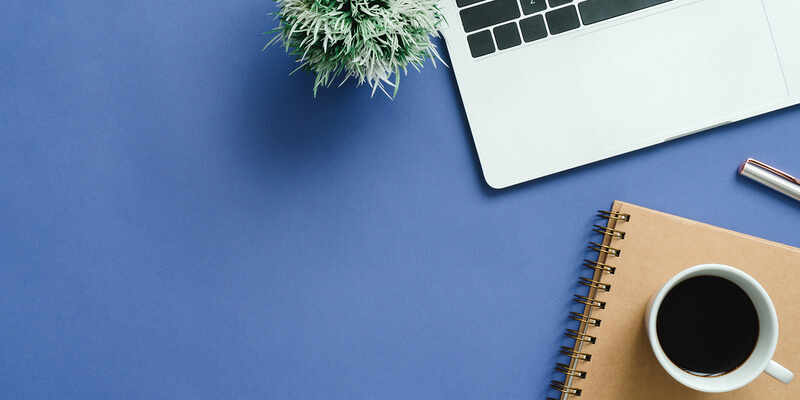 ВВЕДЕНИЕНесколькими словами определите проблему и предлагаемое решение. Вы можете сосредоточиться на распространенных вопросах, новых тенденциях, изменении методов, отраслевых сравнениях, новых возможностях выхода на рынок и т. д. Как вы предлагаете решить эту проблему, и каковы ваши рекомендации? Решение основано на тщательном изучении проблемы и возможных решений. Обязательно учитывайте аудиторию при создании технического документа. Кто является вашей аудиторией, и что вы хотите донести? Это отраслевые эксперты или бизнес-аудитория, рассматривающая инвестиционное предложение? Это поможет вам определить тон и правильные слова для документа.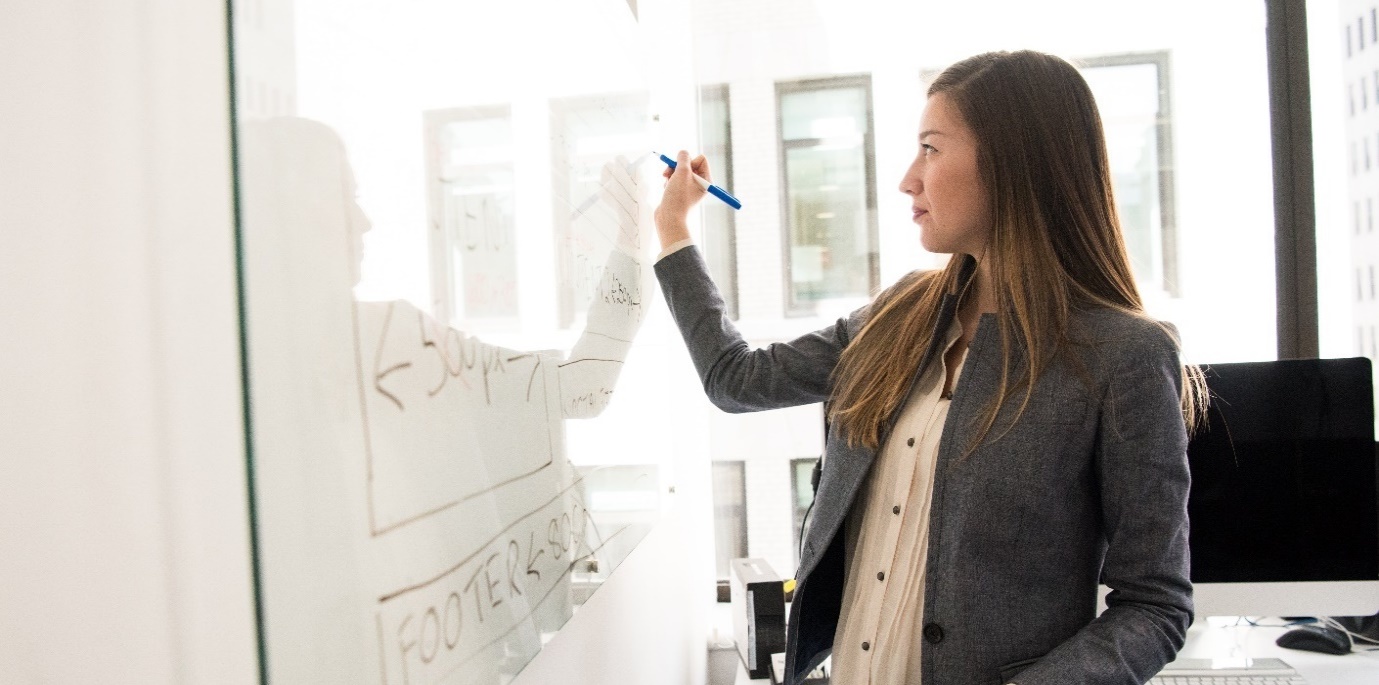 ПРОДУКТ, УСЛУГА ИЛИ МЕТОДОЛОГИЯОпишите методы и демографические категории, использованные для получения данных. Почему вы выбрали примененный метод исследования? Как эта стратегия вносит вклад в рассматриваемую тему?ОСНОВНЫЕ РЕЗУЛЬТАТЫОсновной результат № 1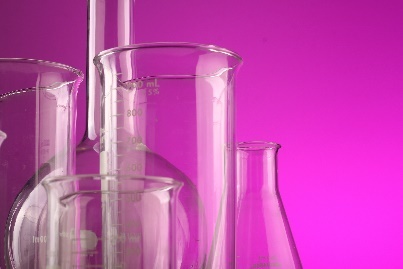 Исследование и аргументы[Чтобы заменить фотографию, просто удалите ее, а затем на вкладке "Вставка" нажмите кнопку "Рисунки".]Основной результат № 2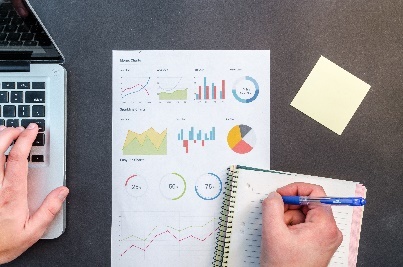 Исследование и аргументыОсновной результат № 3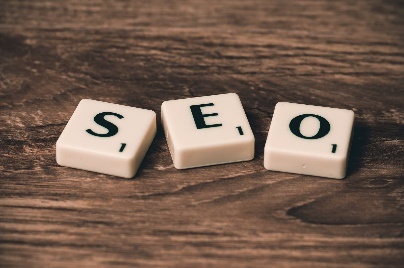 Исследование и аргументы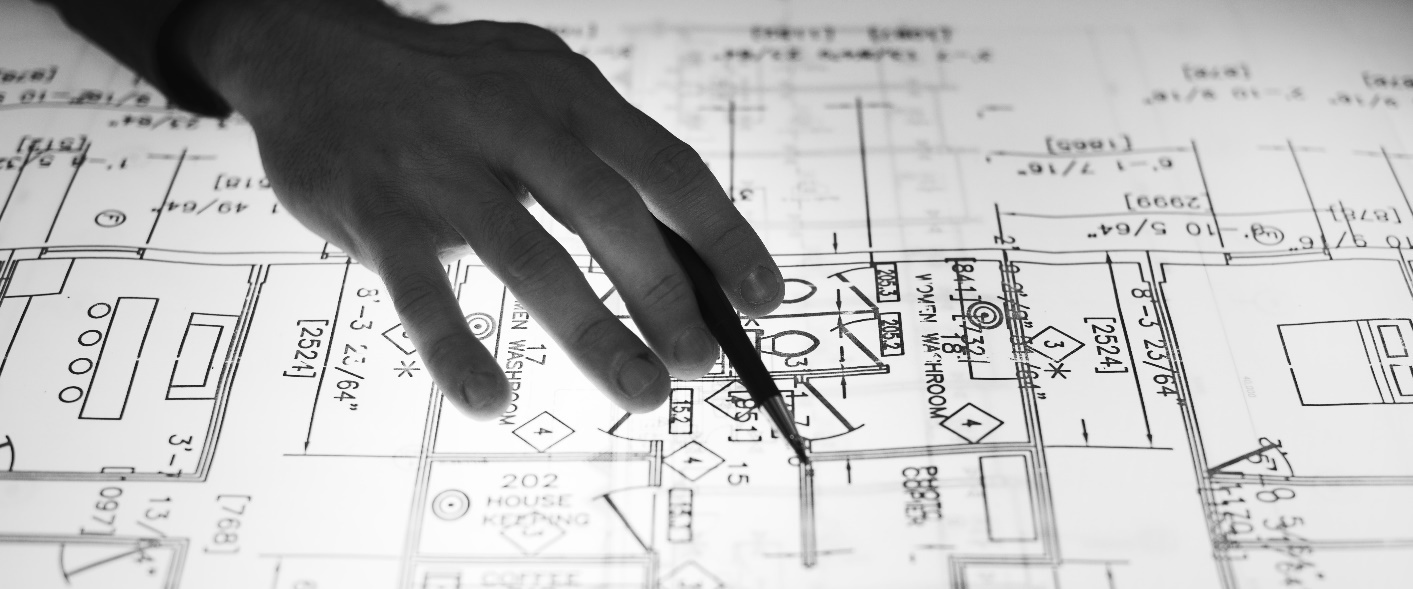 Визуальные данныеВставьте любую таблицу данных, диаграммы, графики, инфографику и т. д.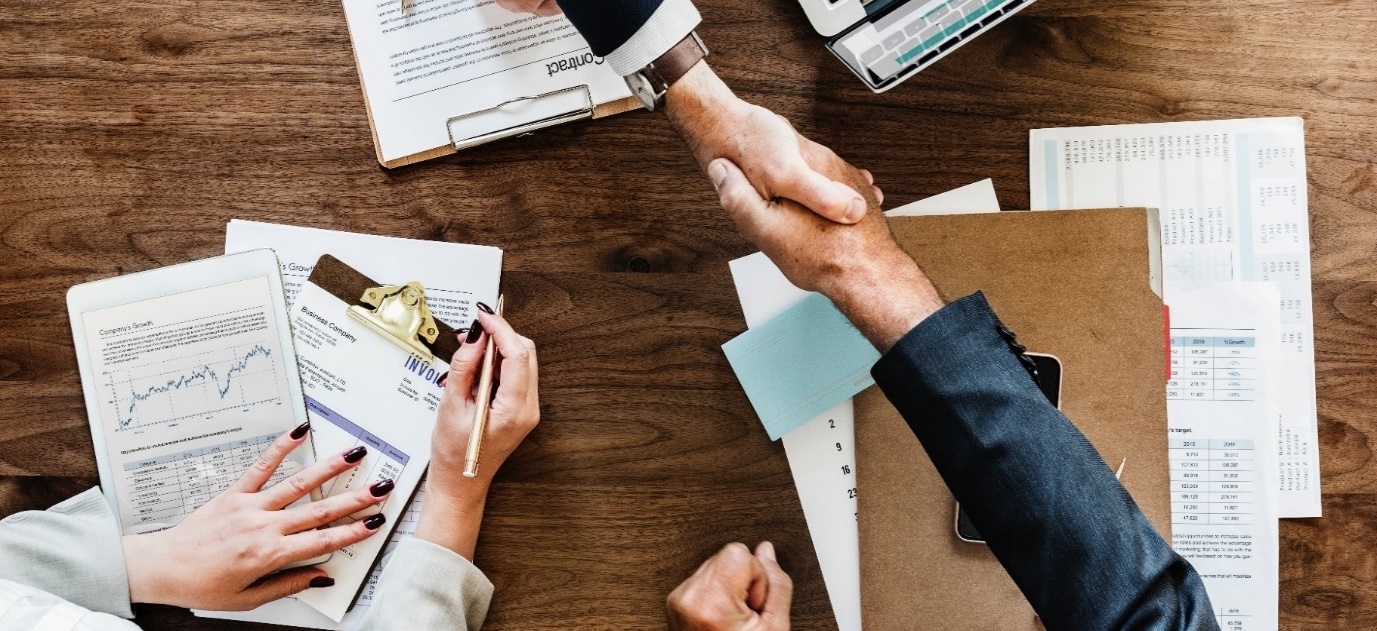 ЗАКЛЮЧЕНИЕПришло время завершать. Каково ваше заключение? Как бы вы обобщили все сведения в один документ, который захочет прочитать самый занятый руководитель? Каковы основные выводы? Как ваш продукт, услуга или и методология уникально решают проблемы, обнаруженные в вашем исследовании? КЛЮЧЕВЫЕ ВЫВОДЫВывод № 1Вывод № 2Вывод № 3